          《在线课堂》学习单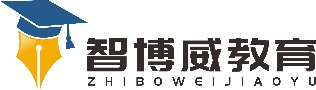 班级：                姓名：                 单元语文 1年级上册第1单元课题3《口耳目》温故知新读一读这“口、耳、目、手、足、站、坐”。做一做“站”、“坐”的姿势。自主攀登一、基础题1、将本课生字工工整整的填入方格里。口	耳		耳目		手稳中有升2、我们的口、耳、目、手、足能做哪些事？说句心里话